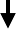 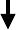 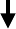 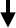 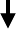 Evet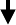 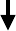 Evet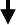 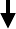 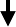 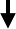 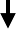 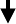 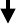 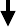 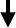 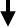 Evet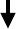 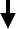 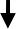 